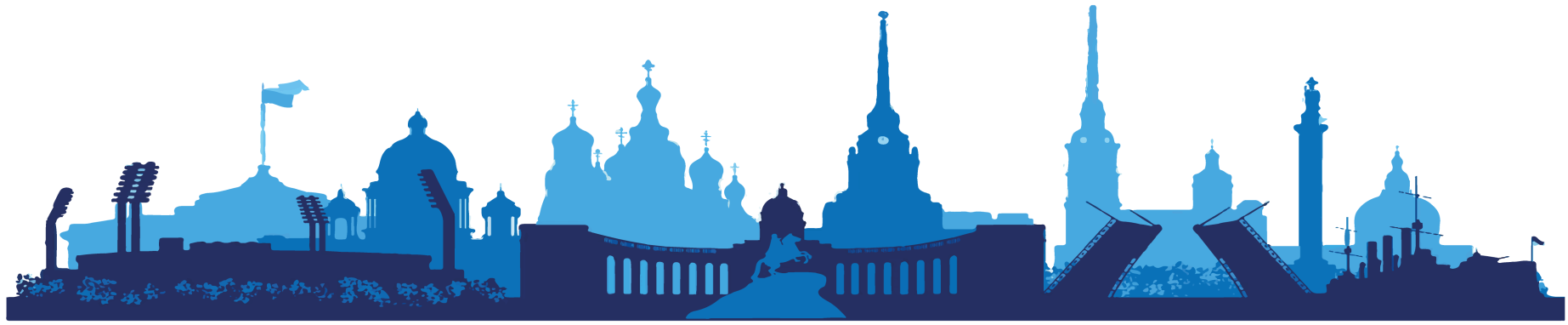 ООО ТК «СЕЛЕНА» оставляет за собой право изменять порядок и время проведения экскурсий, а так же замена их на равноценные!Туристам необходимо иметь с собой: паспорт/свидетельство о рождении, полис ОМССтоимость тура на 1 человека при размещении в 2-х местном стандартном номере – 16 000 руб. в период с 22.05 – 26.05.2023 / 03.07 – 25.08.20231 день1 день 06:30Подача автобуса к ст. м. «Площадь Восстания».Место посадки: СПб., ст. м. «Площадь Восстания», Лиговский просп., 10Ориентир: гостиница «Октябрьская», парковка вдоль тротуара от книжного магазина «Буквоед» до конца здания07:00 Отправление автобуса от пл. Восстания07:25Отправление автобуса от ст. м. «Улица Дыбенко»Место посадки: СПб., ст. м. «Улица Дыбенко»Ориентир: остановка общественного транспорта на ул. Большевиков, 2109:00Авторская трассовая экскурсия о народах и землях ПриладожьяНачало пути – это начало увлекательной истории, которая сложится из рассказов нашего гида. От самого возникновения Карелии к приходу славян, их влиянию на карелов и вепсов и о том, как в городе Олонце пересекаются две цивилизации и культуры. Специалист по данному направлению укажет на глубинную взаимосвязь объектов, которые вам предстоит посетить. Будет, конечно, и тихое время, чтобы вздремнуть по дороге и набраться сил перед предстоящим насыщенным днем.10:00Комплекс «Фермерская усадьба»Следующей остановкой в нашем путешествии станет комплекс «Фермерская усадьба». Здесь вы сможете закупиться свежей фермерской продукцией. Всегда свежая традиционная выпечка готовится в собственной пекарне.Свежая выпечка, ароматный кофе или чай – то, что нужно, чтобы подкрепиться в дороге!12:00Экскурсия по Александро-Свирскому монастырюНа восточном берегу Ладоги, у границы с Республикой Карелия, уже почти 500 лет стоит Свято-Троицкий Александро-Свирский монастырь – святое место и центр распространения русской культуры на северные земли карелов и вепсов. Белокаменные стены монастырского архитектурного комплекса впечатляют с первого взгляда. Обитель была основана в XVI веке на месте явления Святой Троицы преподобному Александру Свирскому. Гармоничные пропорции и ухоженная территория напоминают о том, что монастырь возводился по «образу града Божьего на земле».Будучи резиденцией карельских епископов Русской православной церкви, монастырь всю свою историю был под покровительством русских царей и императоров, имел средства на строительство и непрерывно разрастался. Благодаря этому теперь туристы могут своими глазами полюбоваться на один из самых граниозных церковных архитектурных комплексов во всей России.Посетить его будет интересно и с религиозной, и с архитектурной, и с исторической точки зрения, а экскурсия позволит ближе познакомиться с историей этого места и впечатляющей архитектурой.13:30Обед (оплачивается на месте по желанию, диапазон цен 500-700 руб.)В свободное время после экскурсии вам будет предложен комплексный обед в кафе.15:00Олонец. Музей карелов-ливвиковОлонец – это первый карельский город. Именно из него выросла удивительная Республика Карелия!Самым значимым местом по праву считается городской музей, в котором представлены уникальные коллекции памятников материальной и духовной культуры карелов-ливвиков: вы наглядно познакомитесь с бытом, промыслами и обрядностями предков современных карелов, увидите специальную выставку, посвященную купеческому сословию Олонца. Это тот музей, в котором никому не будет скучно! Музей понравится как любителям классической исторической выставки, так и тем, кому по душе современные интерактивные витрины. В музее вы сможете пройти квест и почувствовать себя жителем Древней Руси, послушать редкие музыкальные инструменты и даже поиграть на них, заглянуть в дуло настоящей пушки и многое другое.Отдельного упоминания заслуживает персонал музея – это люди, влюбленные в историю края, которые непременно заражают своей увлеченностью всех посетителей.18:00Интерактивная программа в самой веселой деревне КиндасовоДеревня Киндасово – это самая веселая деревня в Карелии, а сами киндасовцы объявляют себя «суверенным государством» со своими законами и гражданством.Не успеете вы приехать, как сразу же попадете в руки гостеприимной «Семейки весельчаков». Во время интерактивной программы они познакомят вас с музыкальной культурой Карелии, и вы с гордостью сможете рассказать, что знаете значение слов «кантеле», «йоухикко», «йойги», «пийрилейки», «руны». Особое место в программе занимает знакомство с пастушеской традицией и древними инструментами пастухов, на которых всем желающим разрешается поиграть. А после гостей увлекут к столу с дымящимся самоваром, поведают о том, как киндасовцы кашу варили и зачем за маслом в амбар бегали. И конечно же, вас не отпустят без карельской домашней выпечки с чаем на родниковой водичке! В Киндасово царит особенная атмосфера, в которую хочется возвращаться снова и снова.21:00Прибытие в Петрозаводск. Заселение в отель, свободное времяПетрозаводск – это главный город в Карелии, который основал еще Петр Первый! Современная застройка соседствует здесь со старинными зданиями, скульптурами и музеями. Обязательно прогуляйтесь по площади Ленина и дойдите до площади Кирова – тут не только расположены интересные здания, но и постоянно проводятся концерты, фестивали и зрелищные постановки. Онежская набережная – визитная карточка города! На ней раскинулся своеобразный музей под открытым небом, экспонаты которого – оригинальные арт-объекты, подаренные столице Карелии городами-побратимами.2 день2 деньВо второй день вы сможете выбрать один из вариантов программы.Вариант 1: Основная программа08:00Завтрак в отеле.09:30Обзорная экскурсия по ПетрозаводскуПетрозаводск – гостеприимный северный город, который разросся из заложенного Петром Великиморужейного завода. Визитная карточка Петрозаводска – Онежская набережная, участок протяженностьюпочти полтора километра, вымощенный каменными плитами из карельского гранита. Это местопритяжения для жителей и гостей города, где проходят все праздники и значимые события.Набережная – это настоящий музей под открытым небом с выставкой скульптур, подаренныххудожниками из городов-побратимов.Здесь вы увидите и знаменитых рыбаков из Миннесоты, которые уже стали символом города, и«Тюбингенское панно» из Германии, и ротонду, в которой получаются особенно красивые фотографии, и,конечно, Дерево желаний, которое, по словам туристов, действительно помогает исполнить мечты –осталось только прошептать их в специальное ухо.11:30 Посещение древнего вулкана ГирвасВ парке «Гирвас» расположен одноименный древний потухший вулкан: 2,5 миллиарда лет тому назад здесь извергались лавовые потоки на поверхность земли, а в небо выбрасывались вулканические бомбы диаметром более метра. Впечатляюще звучит!Спустя миллионы лет природа внесла свои коррективы в пейзаж: от тех времен остались только  причудливые нагромождения камней, застывшие лавовые языки и остатки древнего вулкана, которые вам покажет гид. Местность вокруг инопланетно красива: красноватые скалы из гранита в обрамлении тихих заводей, небольшие водопады, заброшенные лодки для сплава леса. Вулкан является памятником международного значения.13:00Заповедник и водопад Кивач, Музей природыВодопад Кивач расположен на реке Суне в центральной части Карелии. Вокруг него находитсяодноименный природный заповедник. Второй по высоте равнинный водопад Европы Кивач невероятно красив и величественен в любое время года: воды реки Суны в объятиях базальтовых скал падают с восьмиметровой высоты, создавая впечатляющий шум. Полюбоваться на каскады водопада вы сможете со специально обустроенных смотровых площадок.На территории заповедника находится небольшой музей природы, в котором представлены две экспозиции: растительный мир и животный. В рамках выставки вы увидите фотографии водопада в разные годы, познакомитесь с историей заповедника и представителями местной флоры и фауны.15:00Обед в туркомплексе «Чална» (оплачивается на месте по желанию, диапазон цен – 500–700 руб.)16:00Экскурсия по питомнику и оленьей ферме. Свободное времяДобро пожаловать в питомник ездовых собак! Профессиональный каюр познакомит вас и обязательно поможет подружиться с сибирскими и аляскинскими хаски. Также можно сфотографироваться с белоснежным самоедом и большим аляскинским маламутом и понаблюдать за жизнью целой деревни беговых собак.Здесь же, в Чудесном лесу, дружно живут сразу несколько видов северных оленей. Вы полюбуетесь красотой и грацией взрослых оленей и, если повезет, подрастающих оленят. В теплое время года ТалвиУкко дома не застать, зато можно заглянуть в гости во дворец карельской Снегурочки – Лумикки, а после оказаться на территории мини-фермы, где находятся уютные домики и вольеры для домашних и диких животных: индюшки, утята и гуси снуют по подворью и купаются в здешнем пруду. Непременно пообщайтесь с пони, загляните к забавному еноту, полюбуйтесь настоящей норкой и ручными белками.По соседству с подворьем расположилась самая настоящая саамская деревня – образец национальных традиций Крайнего Севера, позволяющий увидеть, как жили древние саамы. Вы окажетесь прямо в небольшом кочевом поселке между точных копий яранг и чумов и погреетесь у домашнего очага в гостях у саамской семьи. Не упустите возможность сфотографироваться на память в традиционном костюме северных народов!Здесь же находится еще один впечатляющий объект – гранд-макет «Карелия». Это возможность в одномместе увидеть в миниатюре все основные достопримечательности северного края, воспроизведенные с удивительной точностью. Создается ощущение, будто смотришь на всю Карелию с высоты птичьегополета!18:30Возвращение в Петрозаводск. Свободное времяВариант 2: Посещение музня-заповедника «Кижи» (оплачивается дополнительно при покупке тура)10:15Отправление на «Комете» на остров Кижи.  Вас ждет увлекательная прогулка на быстроходном корабле по водным просторам Онежского озера.Для посадки на «Комету» вам необходимо будет предъявить распечатанный ваучер, которыйвы должны получить на ресепшене вашего отеля.Прибытие на остров Кижи. Экскурсионная программа по острову с местным гидом. На острове расположен музей под открытым небом традиционной крестьянской культуры и религии Русского Севера. В нем собраны памятники деревянного зодчества, иконописи и предметы быта, которые создавались в карельских, вепсских и русских деревнях на протяжении столетий. Комплекс Кижей входит в Список Всемирного культурного наследия ЮНЕСКО, наравне с Московским Кремлем и петербургским Эрмитажем. Знакомство с островом Кижи начнется с пешеходной экскурсии(она займет примерно 2 часа 15 минут). Дома, амбары, мельницы, северные храмы – здесь все дышитблагородной стариной.Центром ансамбля Кижского погоста считается 22-главая Преображенская церковь, овеяннаямножеством легенд. В соседней Покровской церкви вы увидите сохранившиеся шедевры карельскойиконописи. Одна из самых древних деревянных церквей, сохранившаяся со времен Руси, – церковьВоскрешения Лазаря Муромского – также будет удостоена внимания.14:00Свободное время на острове КижиПосле экскурсии вас ждет свободное время (примерно 1 час 45 минут). В свободное время вы можетезаказать дополнительные программы на острове: прогулку на конной бричке, лодке, велосипеде, мастер-класс по традиционным ремеслам, узнать о таинстве реставрации и др. А особенно приятно будет простопрогуляться и насладиться колокольным звоном, раздающимся над островом.15:45Трансфер на «Комете» в Петрозаводск.17:00Прибытие в Петрозаводск. Свободное время3 день3 день 08:00Завтрак в отеле 09:00Отправление в сторону горного парка «Рускеала»13:00Остановка у рускеальских водопадов АхвенкоскиКрай тысячи озер и рек известен также своими невысокими, но стремительными водопадами. Среди них заслуживают отдельного внимания каскады бурной лесной реки Тохмайоки, также именуемые Рускеальскими водопадами, которые не замерзают даже в самое холодное время года! Пейзажная идиллия этой местности привлекала кинорежиссеров и была запечатлена в сценах военной драмы «А зори здесь тихие…» и фэнтези «Темный мир». Самые головокружительные фотокадры и незабываемые впечатления ждут вас на «Аллее сказок». Это специальный маршрут по подвесным веревочным мостам, протянутым прямо над водопадами. Вы можете прогуляться по навесным мостам, сделать красочные фотографии и постараться найти всех героев сказок и эпосов: в тени леса тут и там прячутся деревянные фигуры мифических существ – это всё обитатели экотропы «Аллея сказок». Вход на экотропу оплачивается дополнительно по желанию.15:00Горный парк «Рускеала». Обзорная экскурсия и свободное времяГорный парк «Рускеала» – одна из главных достопримечательностей Карелии, поражающая своей красотой в любое время года. Представьте огромный парк с причудливым рельефом, вечнозелеными лесами, тропинками и необычными локациями, а в самом сердце его визитная карточка – Мраморный каньон. Это большое вытянутое озеро с отвесными берегами из настоящего мрамора, которые отражаются в кристально чистой воде. Раньше здесь добывали этот декоративный камень для отделки архитектурных шедевров Санкт-Петербурга. Облицовка Исаакиевского собора, полы Казанского собора, подоконники музея Эрмитаж, мемориал Брестской крепости, павильоны московской ВДНХ – везде был использован прекрасный рускеальский мрамор.«Рускеала» прекрасна в любое время года, поэтому возвращаться сюда можно снова и снова, открывая для себя новые особенности этого удивительного места. Обязательно прогуляйтесь по тропинкам вокруг Мраморного каньона: если отклониться от основного экскурсионного маршрута, то перед вами предстанут Монферраново озеро, Итальянский карьер и сад камней, Светлое озеро, заброшенный мраморный завод, мраморные утесы, обзорные площадки, гроты и штольни.  После долгой прогулки можно устроить перекус в одном из кафе парка, прогуляться вдоль сувенирных рядов, где продаются работы карельских мастеров из дерева, льна и камня.17:00Выезд из горного парка «Рускеала» на ретропоездеДля желающих окунуться в дух исторического путешествия мы приготовили возможность отправиться в город Сортавала под стук колес на  поезде со старинными интерьерами и настоящим паровозом. В высокий сезон билеты на ретропоезд желательно приобретать заблаговременно, так как их быстро раскупают. 18:00Выезд автобуса из горного паркаЕсли вы желаете продолжить поездку на автобусе, а не на ретропоезде, у вас будет чуть больше свободного времени в парке.Посещение  фирменного магазина форелевого хозяйстваМы сделаем остановку у фирменного магазина форелевого хозяйства, чтобы все желающие смогли приобрести рыбные карельские деликатесы от фермерского хозяйства. Экологически чистые и вкусные продукты из Карелии станут отличным подарком для ваших родных и близких. 19:00Встреча у вокзала в Сортавала туристов с ретропоезда. Отправление в Санкт-Петербург Ориентировочное время прибытия в Санкт-Петербург:Первая остановка: 23:30 – ст. м. «Озерки»Конечная остановка: 00:00 – ст. м. «Площадь Восстания»В стоимость тура включено:проживание в отелях Петрозаводска, 2 ночи;2 завтрака, экскурсионное обслуживание;входные билеты в объекты показа по программе; автобус по программе;Оплачивается дополнительно:встреча (или проводы) на вокзале или в аэропорту;доплата для иностранных туристов;проезд на общественном транспорте;услуги камеры хранения на вокзале.авиаперелет или ж/д переезд Краснодар – Санкт-Петербург – Краснодар (билеты можно приобрести в нашем офисе)Экскурсия на о. Кижи на «Метеоре: 5800/5300 (студенты, пенсионеры) / 5300 (от 2-х до 17 лет)Питание: комплексные обеды, ужиныЭкологическая тропа у водопадов Ахвенкоски – 400/300 руб. до 14 лет.